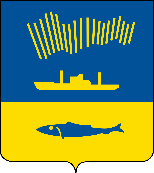 АДМИНИСТРАЦИЯ ГОРОДА МУРМАНСКАП О С Т А Н О В Л Е Н И Е  04.04.2022                                                                                                         № 833 В соответствии со статьей 161 Жилищного кодекса Российской Федерации, Федеральным законом от 06.10.2003 № 131-ФЗ «Об общих принципах организации местного самоуправления в Российской Федерации», постановлением Правительства Российской Федерации от 06.02.2006 № 75      «О порядке проведения органом местного самоуправления открытого конкурса по отбору управляющей организации для управления многоквартирным домом», руководствуясь Уставом муниципального образования город Мурманск, п о с т а н о в л я ю: 1. Внести в постановление администрации города Мурманска                   от 23.03.2022 № 726 «Об определении ООО «Чистый Дом» управляющей организацией для управления многоквартирными домами, расположенными на территории муниципального образования город Мурманск» (в ред. постановления от 31.03.2022 № 789) следующие изменения:1.1. Пункт 1 постановления изложить в новой редакции:  «1. Определить в качестве управляющей организации для управления многоквартирными домами, расположенными на территории  муниципального образования город Мурманск по адресам: улица Папанина, дом 21, улица Папанина, дом 24, улица Свердлова, дом 10 корпус 1, улица Свердлова, дом 10 корпус 2, улица Свердлова, дом 14 корпус 1, улица Свердлова, дом 2 корпус 3, улица Свердлова, дом 2 корпус 5, улица Свердлова, дом 6 корпус 1, улица Туристов, дом 45, улица Челюскинцев, дом 37 (далее - многоквартирные дома), ООО «Чистый Дом» (ИНН 5190086740).».1.2. Пункт 2 постановления изложить в новой редакции:«2. Утвердить перечень работ и (или) услуг по управлению многоквартирным домом, услуг и работ по содержанию и ремонту общего имущества в многоквартирном доме, установленный в зависимости от конструктивных и технических параметров многоквартирного дома, включая требования к объемам, качеству, периодичности каждой из таких работ и услуг, сформированный из числа работ и услуг, указанных в минимальном перечне услуг и работ, необходимых для обеспечения надлежащего содержания общего имущества в многоквартирном доме, утвержденном постановлением Правительства Российской Федерации от 03.04.2013 № 290 «О минимальном перечне услуг и работ, необходимых для обеспечения надлежащего содержания общего имущества в многоквартирном доме, и порядке их оказания и выполнения», согласно договорам управления в отношении следующих многоквартирных домов:2.1. Улица Папанина, дом 21 согласно приложению № 1 к настоящему постановлению.2.2. Улица Папанина, дом 24 согласно приложению № 2 к настоящему постановлению.2.3. Улица Свердлова, дом 10 корпус 1 согласно приложению № 3 к настоящему постановлению.2.4. Улица Свердлова, дом 10 корпус 2 согласно приложению № 4 к настоящему постановлению.2.5. Улица Свердлова, дом 14 корпус 1 согласно приложению № 5 к настоящему постановлению.2.6. Улица Свердлова, дом 2 корпус 3 согласно приложению № 6 к настоящему постановлению.2.7. Улица Свердлова, дом 2 корпус 5 согласно приложению № 7 к настоящему постановлению.2.8. Улица Свердлова, дом 6 корпус 1 согласно приложению № 8 к настоящему постановлению.2.9. Улица Туристов, дом 45 согласно приложению № 9 к настоящему постановлению.2.10. Улица Челюскинцев, дом 37 согласно приложению № 10 к настоящему постановлению.».2. Внести в приложения к постановлению администрации города Мурманска от 23.03.2022 № 726 «Об определении ООО «Чистый Дом» управляющей организацией для управления многоквартирными домами, расположенными на территории муниципального образования город Мурманск» (в ред. постановления от 31.03.2022 № 789) следующие изменения:2.1. Приложение № 5 к постановлению считать утратившим силу.2.2. Приложения №№ 6 - 11 к постановлению считать приложениями               №№ 5 - 10 соответственно.3. Комитету по жилищной политике администрации города Мурманска (Червинко А.Ю.) в течение одного рабочего дня со дня подписания настоящего постановления разместить его в государственной информационной системе жилищно-коммунального хозяйства, а также направить в Министерство  государственного жилищного и строительного надзора Мурманской области и в ООО «Чистый Дом».4. Муниципальному казенному учреждению «Новые формы управления» (Раев А.В.) в течение пяти рабочих дней со дня подписания настоящего постановления направить его собственникам помещений в многоквартирном доме путем размещения в общедоступных местах многоквартирного дома.5. Отделу информационно-технического обеспечения и защиты информации администрации города Мурманска (Кузьмин А.Н.) разместить настоящее постановление на официальном сайте администрации города Мурманска в сети Интернет в течение одного рабочего дня со дня подписания.6. Редакции газеты «Вечерний Мурманск» (Хабаров В.А.) опубликовать настоящее постановление.7. Настоящее постановление вступает в силу со дня подписания и распространяется на правоотношения, возникшие с 01.04.2022.8. Контроль за выполнением настоящего постановления возложить на первого заместителя главы администрации города Мурманска Доцник В.А.Временно исполняющий полномочияглавы администрации города Мурманска                                       В.А. Доцник 